Кировское областное государственное автономное образовательное учреждение дополнительного образования «Центр дополнительного образования одаренных школьников»Кировское областное государственное общеобразовательное автономное учреждение «Кировский физико-математический лицей»Кировское областное государственное общеобразовательное автономное учреждение «Лицей естественных наук»Муниципальное бюджетное общеобразовательное учреждение «Лицей города Кирово-Чепецка Кировской области»ПРОГРАММАЛЕТНЕГО ОТДЫХА ДЕТЕЙВ ДЕТСКОМ ОЗДОРОВИТЕЛЬНОМ ЛАГЕРЕ«ВИШКИЛЬ» Лицейская смена - 2017Киров, июнь 2017 годаПояснительная записка.В основе концепции детского оздоровительного лагеря «Лицейская смена-2017» –   эффективно построенная воспитательная система по самореализации личности ребенка через включение его в различные виды деятельности с целью формирования проектной культуры, развития творческих и интеллектуальных способностей. Девиз смены: «Отдыхай с умом!». Программа ориентирована на работу с одаренными детьми 11-16 лет Кировского физико-математического лицея, Кировского лицея естественных наук, Кирово-Чепецкого лицея, Центра дополнительного образования одаренных школьников. Жизнедеятельность лагеря организована в форме сюжетно-ролевой игры «ПИОНЕРЫ ВСЕЛЕННОЙ» (Приложение 1).Цель.Создание благоприятных условий для полноценного отдыха и оздоровления детей, развития их личностного потенциала и необходимых ключевых компетенций для успешной деятельности и социализации через включение в разнообразную личностно-привлекательную деятельность (проектную, интеллектуальную, творческую, научную, спортивную) в разновозрастном коллективе.Задачи.Обеспечить условия, способствующие  сохранению и укреплению здоровья детей в летний период.Создать условия для самореализации детей в различных видах деятельности: интеллектуальной, проектной, творческой, спортивной. Создать условия для эмоционально-доброжелательной атмосферы, способствующей полноценному общению и развитию творческого потенциала каждого ребенка. Организовать сотрудничество  детей и взрослых на основе соуправления.Создать условия для развития информационной культуры школьников. Принципы.Программа лагеря строится на основе принципов открытости, толерантного поведения, активности, сохранения индивидуальности, непрерывности образовательно-воспитательного процесса, сочетания общечеловеческих и реальных культурных ценностей, включенности детей в реальные социально-значимые отношения, взаимосвязи педагогического управления и детского самоуправления. Периоды реализации программы.С 15.01.2017 г.  по 7.06.2017 г. подготовительный период, включающий в себя: формирование пакета документов, кадровое обеспечение, набор участников смены, разработка программы, создание условий для реализации программы, установление внешних связей, приобретение необходимого оборудования, проведение инструктивных совещаний с сотрудниками лагеря.С 8.06.2017 г. по 28.06.2017 г. основной период: работа над проектами, интеллектуальная и научная деятельность, деятельность творческих объединений, турниры, соревнования, ключевые мероприятия событийного характера.С 27.06.2017 г. по 30.06.2017 г. заключительный период (рефлексивно-аналитический): подведение итогов работы, диагностика, рефлексия и анализ.Методическое обеспечение программы.В основе реализации программы лежит деятельностный подход.Основными методами организации деятельности являются:коллективная  творческая деятельность (КТД),игра (интеллектуально-познавательные, спортивные, сюжетно-ролевые),проектная деятельность,творческие  мастерские,индивидуально-ориентированное образование,проблемное обучение,обучение в сотрудничестве,работа в группе.Основные направления.Интеллектуальная деятельность (блок 1). Занятия предметных кружков: математика, экономика, география, химия, английский язык, французский язык, обществознание, информатика, экология. Дети выбирают 1-2 кружка, по результатам выбора формируются группы по предметам от 10 до 15 человек. Занятия проводятся в соответствии с тематическим планированием (Приложение 2). Учебные занятия включают практический материал и не являются частью школьной программы.  В течение дня проводится 1 занятие продолжительностью от 45 до 60 минут.Для проведения занятий используются современные педагогические технологии: технология деятельностного метода, проектный метод, технология мастерских, технология проведения дебатов, технология игры и др.  Проектная деятельность (блок 2). В течение смены дети выполняют три проекта по темам: «Число 12», «Деревья», «Зелёный цвет».Работа над проектом осуществляется в малой группе (4-5 человек).Работа по одной теме выполняется в течение 6 дней. В первый день дети получают информацию на лекциях (каждый ребёнок посещает одну лекцию по одному из предложенных направлений), во второй – четвёртый день, работая в группе, дети выполняют теоретические и экспериментальные задания по теме, в пятый день делают творческое задание, на шестой день проходит защита проектов.Спортивно-оздоровительная деятельность (блок 3). Организация оздоровления детей посредством занятий спортом, развития навыков гигиены,  приобщения их к здоровому образу жизни, вовлечение детей в активную спортивно-оздоровительную деятельность. Спортивные занятия проводятся ежедневно и включают в себя следующие виды спорта: волейбол, пионербол, баскетбол, легкая атлетика, футбол, подвижные игры.В течение смены проходят Малые Олимпийские игры.Игровая деятельность и тренинги (блок 4). Тренинги проводятся квалифицированным психологом и направлены на развитие личности, на формирование у детей эффективных коммуникативных умений, на освоение межличностных навыков взаимодействия. Игровые занятия направлены на развитие эрудиции, развитие коммуникативных умений. В течение смены проводятся турниры по следующим играм: «Крокодил», «Шляпа», «Табу», «Брейн-ринг», «Лабиринт» и др.Творческая деятельность (блок 5). Организация КТД, массовых мероприятий (праздники, конкурсы, концерты, тематические вечера, литературные гостиные и др.), организация работы пресс-центра.Творческие мероприятия проводятся ежедневно.Две трети мероприятий планируется в подготовительный период (Приложение 3), одна треть мероприятий предлагается детьми на «Ярмарке идей» (после знакомства детей с идеей смены).Для проведения творческих мероприятий создаются Советы дела.Режим дня.Приложение 1.«ПИОНЕРЫ ВСЕЛЕННОЙ».Структура игрыИгра состоит из трёх последовательных этапов: Старт (подготовка к полёту, выбор планеты, старт экспедиции).Полёт (передвижение к планете).Планета (исследование условий, преобразование планеты, высадка экспедиции).Победителем (победителями) игры считается экипаж, раньше других выполнивших высадку на планету.Экономика игрыДля обеспечения игрового процесса необходимо зарабатывать и тратить (получать и использовать) игровую валюту – галактит (Гт). Ежедневный бюджет отряда складывается из следующих статей:Приход:Учебная деятельность Спортивные мероприятия 	Проектная деятельностьТворческие мероприятия 		Игры 		 Отрядные дела 	Игровые ситуации (напр. карточки «Обстоятельства»)	Расход:Обеспечение хода (15 Гт за 1 пункт при нормальных условиях) Обслуживание корабля*	Покупка технологий и ресурсов		Исследовательская деятельность		Прочие элементы игры (напр. карточки «Обстоятельства»)	Внеигровые ситуации 	* Корабль – жилой корпус, где размещается экипаж. Санитарное состояние жилого корпуса (оценка за чистоту) определяет техническое состояние корабля экспедиции – чем сложнее санитарная обстановка, тем больше усилий приходится прилагать для преодоления пространства. Максимальная оценка санитарного состояния – 5 баллов:отсутствие мусора вокруг корпуса и в комнатах – 1 баллпорядок в тумбочках – 1 баллотсутствие неразрешенной еды – 1 баллприбранная обувь – 1 баллприбранная одежда – 1 баллСоотношение оценки за санитарное состояние корпуса и затрат на преодоление расстояния в 1 пунктОсновные понятия ИгрыА) ЭкипажЭкипажем считается отряд школьников в полном составе. Руководит экипажем капитан и его помощники: старший помощник, бухгалтер и другие должностные лица по выбору экипажа.  Б) Игровое поле (игровое пространство)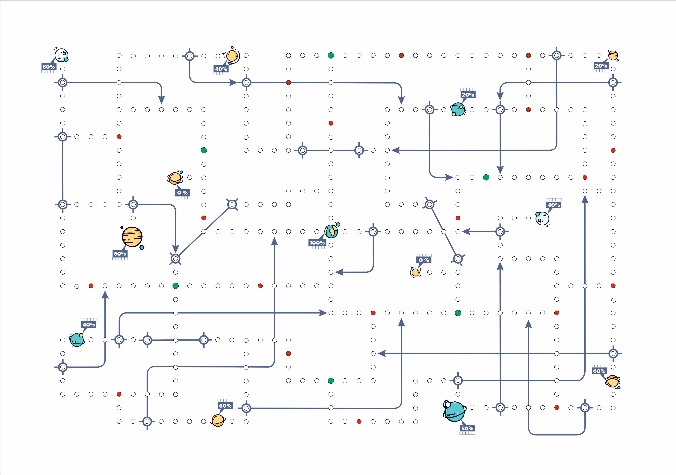 Рисунок 1На игровом поле (рис. 1) изображены планеты и пункты. На игровом поле отражаются все действия, совершаемые игроками. К действиям игры относятся: передвижение фигурок кораблей и изменение характеристик планет.В) ПланетаПланета (рис. 2) – объект в пределах игрового поля, который является конечной (или промежуточной) точкой маршрута экспедиции. На игровом поле размещены тринадцать (13) планет различающихся параметрами и характеристиками. Основным параметром планеты является её размер: малая (рис. 3), средняя (рис. 4), большая (рис. 5). Характеристика планеты описывается набором (суммой) пяти основных условий:температурный режим: раскаленная планета, ледяная планета, оптимальный режим;наличие или отсутствие газовой оболочки (атмосферы);присутствие в атмосфере кислорода (О2): недостаточно, избыточно, оптимально;наличие или отсутствие жидкой оболочки (гидросферы);присутствие в гидросфере воды (Н2О): нет воды, только солёная вода, есть пресная вода.Оценка планеты (рис. 6) выражается в % относительно набора аналогичных характеристик Земли.Земля имеет следующий набор условий: оптимальный температурный режим (20%), есть атмосфера (20%), оптимальное количество кислорода (20%), есть гидросфера (20%), есть пресная вода (20%). Оценка (сумма условий): 20% + 20% + 20% + 20% + 20% = 100% (рис. 2). Оценка «80%» говорит о том, что одно из пяти условий не выполняется (т.е. отличие от Земли составляет 20%) (рис. 5); оценка «60%» – не выполняются два любых условия; оценка «40%» - не выполняются три любых условия (рис. 4); оценка «20%» - не выполняются четыре условия из пяти. Оценка «0%» говорит о полной непригодности планеты для освоения (рис. 3).Г) ПунктПунктом (от нем. Punkt — точка) называется точка в пределах игрового поля, на которой может находиться корабль. Пункт изображается в виде незакрашенного пунсона (рис. 7). На игровом поле особо выделены ключевые пункты – ремонтные станции обозначены пунсонами красного цвета (рис. 8), ресурсно-технологические биржи обозначены пунсонами зеленого цвета (рис. 9), пункты перехода обозначены пунсонами с линией перемещения: космоэскалатор – пункт с возможностью перемещения в одном направлении (рис. 10) и космолифт – пункт с возможностью перемещения в двух направлениях (рис. 11). Пункты, расположенные рядом (слева, справа, сверху или снизу) относительно пункта, на котором находится корабль, могут использоваться для передвижения. Д) Маршрут Маршрутом называется непрерывная последовательность пунктов игрового пространства, по которой можно пройти от Земли – Планеты «100%» (старт) до конечного пункта экспедиции (финиш). Каждый экипаж вправе выбрать собственный маршрут для достижения конечного пункта своей экспедиции. Конечным пунктом маршрута является выбранная планета. Последний ход экипажа – высадка на планету, т.е. перемещение фигурки корабля на изображение планеты.Е) Ход Ходом называется любое действие, которое приводит к изменению ситуации на игровом поле. Ход делается один раз в сутки. Очередность ходов постоянная: начинает экипаж 7-го отряда, заканчивает экипаж 1-го. Возможность осуществления дополнительных (второго, третьего и пр.) ходов в сутки регламентируется отдельными условиями. а) перемещение фигурки корабля на определённое количество пунктов Стоимость перехода на один пункт (при нормальных условиях) составляет 15 Гт. Корабль может перемещаться на 1, 2 или 3 пункта (если это не оговорено дополнительными условиями; напр.  карточкой «Обстоятельство»). Перемещение осуществляется строго по маршруту: либо вперед (соответственно +1, +2 или +3), либо назад относительно направления к цели своего маршрута (соответственно, -1, -2 или -3) (рис. 12). Перемещение назад не лимитируется количеством пунктов.На каждом пункте может находиться только один корабль. В случае, если на момент совершения экипажем хода, желаемый конечный пункт хода занят другим кораблем (1), то экипаж активного корабля (2) может сделать ход на меньшее или большее количество пунктов (рис. 13-17).Попадая в конце хода на ключевой пункт «Космолифт» или «Космоэскалтор» корабль обязан в рамках этого же хода выполнить перемещение в пункт, указанный линией передвижения. «Космолифт» перемещает корабль в двух направлениях: оба ключевых пункта работают в режимах «Вход» и «Выход».«Космоэскалатор» перемещает корабль только в направлении, указанном стрелочкой: ключевой пункт работает только в режиме «Вход».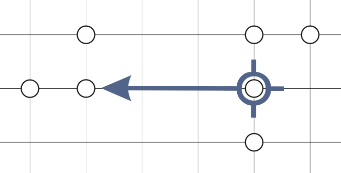 Рисунок 21Если во время передвижения по маршруту (в результате хода) кораблю необходимо пройти через пункт с находящимся на нем кораблем, то это действие называется «Обгон».Для совершения обгона активный корабль должен выплатить компенсацию обгоняемому кораблю в размере 5 Гт. б) изменение характеристик корабля Если корабль в ходе экспедиции находится в нормальном техническом состоянии, то он способен передвигаться с максимальной эффективностью (15 Гт на один пункт в нормальных условиях). Любое изменение технических характеристик – внешнее или внутреннее воздействие на корабль (напр., столкновение с космическим мусором или уменьшение запасов воды на борту до критического объема) – влияет на способность корабля двигаться с максимальной. Неполадки технического характера можно ликвидировать путем посещения ремонтной станции (пунсон красного цвета на игровом поле). Последовательность действий: корабль прибывает в пункт ремонта, следующим ходом производится оплата ремонтных работ, проводится сам ремонт и корабль покидает ремонтную станцию. в) изменение характеристик планеты Экспедиция, прибывшая конечным пунктом хода на орбиту планеты (предпоследний пункт маршрута) может приступать к её исследованию и освоению. Это происходит в несколько ходов: анализ природных условий планеты (1 ход), изменение характеристик (1 ход), проверка результатов изменений (1 ход), высадка экипажа на поверхность планеты (1 ход). Минимум 4 хода:анализ природных условий планеты путем запуска исследовательского модуля (ИМ) с научной аппаратурой (необходимо иметь ИМ);изменение условий на планете путем использования технологий и ресурсов (необходимы соответствующие технологии и определенное количество соответствующих ресурсов);опытная проверка результатов проведенных изменений осуществляется путем бросания кубика, на котором отметки «6», «5», «4» - означают «Ура! Заработало!» (эксперимент удался, планета готова к колонизации), «3» и «2» - означают «Хммм… Не получилось, но видимо нужно просто посильнее нажать кнопку» (результат эксперимента не известен, нужно попробовать еще раз), «1» - означает «Что-то пошло не так…» (результат эксперимента отрицательный, ресурсы использованы, все нужно делать снова).высадка на поверхность планеты.Высадка экипажа на планету, где не проведена работа по изменению характеристик, ведет к гибели экспедиции. Для команды игра заканчивается.З) Обстоятельство Обстоятельством называется условие, влияющее на ход игры. Обстоятельства могут быть прямого или косвенного действия, глобальными или локальными. Обстоятельство прямого действия – активация происходит сразу (за отправную точку принимается положение корабля или кораблей, сложившееся к данному моменту).Обстоятельство отложенного действия – активация происходит в любое время по выбору экипажа или при попадании корабля в особую ситуацию. Глобальное обстоятельство оказывает влияние все корабли (кроме особых ситуаций), локальное – только на один корабль.Характер условия определяется случайным способом – вслепую вытаскивается карточка с текстом, описывающим обстоятельство. Варианты «обстоятельств»:авария на борту кораблястолкновение с космическим объектомметеоритный дождь изменение цен на топливо (глобальное обстоятельство)нахождение космического кладаполучение инсайдерской информациискидка на приобретение технологий и т.д.И) Повреждение корабляПовреждением считается негативное изменение характеристик корабля, приобретенное в результате внешнего или внутреннего воздействия. Повреждение корабля на 50% увеличивает затраты на обеспечение передвижения в 2 раза (при нормальных условиях - 30 Гт за перемещение на 1 пункт), повреждение на 75% - увеличение затрат на передвижение в 3 раза – 45 Гт на 1 пункт. Повреждение корабля на 100% означает выбытие корабля и его экипажа из игры с правом начать новую экспедицию при условии внесения необходимого залога (стоимость корабля составляет 100 Гт). Игровой циклИгровой цикл в себя включает три события, фиксируемые на мониторе экспедиции: Объявление условий – результаты предыдущего дня (оценка технического состояния «корабля», количество полученных Гт, в т.ч. благодарности, штрафы и т.д.).Объявление решения экипажа: движение корабля (например, «+3» – передвижение на 3 пункта вперёд; «-2» – передвижение на 2 пункта назад; «0» - пропуск хода) и оплата топлива для реализации хода (из расчета 15 Гт за перемещение на 1 пункт в любом направлении);ремонт корабля (осуществляется на ключевом пункте «Ремонтная станция»);покупка / обмен / продажа технологий или ресурсов.Объявление обстоятельства (например, указание порядкового №).Все мероприятия, проходящие в лагере, связаны с космической тематикой.Лагерь «ПИОНЕРЫ ВСЕЛЕННОЙ» живёт по своим «космическим» законам:Закон милосердия: не обижай маленьких!Закон чести: активно участвуй в жизни экипажа и космодрома!Закон гигиены и здоровья: мой руки перед едой, занимайся спортом!- Закон времени: соблюдай режим космодрома!Закон вежливости: будь вежлив и дружелюбен!Закон бережливости: береги инвентарь космодрома!Закон дисциплины: слушай руководителей космодрома!Закон финансовый: не подделывай валюту космодрома!Органы детского самоуправленияГлавный управляющий орган детского самоуправления – общее собрание участников игры на космодроме – БОЛЬШОЙ КОСМИЧЕСКИЙ СОВЕТ. Проводится один раз в день (в 18-30)На уровне экипажей звездолётов (отрядов) действует МАЛЫЙ КОСМИЧЕСКИЙ СОВЕТ. ВЕРХОВНЫЙ СОВЕТ - заседание руководящего состава космодрома и командиров экипажей. Проводится ежедневно. Все решения и инициативы Управляющего совета выносятся на общее собрание Большого Космического Совета.В целях стимулирования к позитивной творческой деятельности и соблюдения «космических законов» в лагере действует система поощрений и взысканий.Валютный фонд космодрома – это ГАЛАКТИТ, который выдаётся экипажу звездолёта за активное участие и особые успехи. Приложение 2.Тематическое планирование по математике.Что можно изучать летом, чтобы было интересно и познавательно? Флексагоны, лабиринты, головоломки, опыты с Листом Мебиуса, Кубик Рубика, магические квадраты – это лишь некоторые темы, которые позволяют окунуться в увлекательный мир математики и сделать ее наглядной. Математика, 4 классЛабиринтыГоловоломки своими рукамиКонструктор из горохаНе отрывая карандаша от бумагиПереливанияПереправыЗадачи со спичкамиКомбинаторикаСимметрияФлексагоныЗадачи на разрезаниеТрубогранникиМагические квадратыИгры на бумагеГоловоломкиМатематика, 5 классПаркетыКонструктор из горохаЛист МёбиусаФормула ПикаГоловоломкиГеометрия на клетчатой бумаге (козы)ФлексагоныЗадачи со спичкамиКомбинаторикаЗадачи на разрезаниеРаскраски в пространствеЛогические задачиКоординатыИгры на бумагеПлощадиМатематика,  6 классГоловоломки своими рукамиКонструктор из горохаЛист МёбиусаФормула ПикаСпичечные графыНе отрывая карандаша от бумагиТрубогранникиКомбинаторикаЗадачи на разрезаниеДелимостьГеометрия помогает алгебреМагические квадратыПлатоновы телаМатематика, 7 классГеометрия на клетчатой бумагеГеометрия на клетчатой бумаге (коза)Задачи на разрезание (в пространстве)РаскраскиЗолотое сечениеГеометрия помогает алгебреПлатоновы телаПлатоновы телаГоловоломкиПример+оценкаСтроим циркулем и линейкойПроцентыЛогические задачиОдним росчерком (Перельман)Безмерные линейкиМатематика, 8 классГеометрия на клетчатой бумагеГеометрия на клетчатой бумагеЗадачи на разрезание (в пространстве)Раскраски (в пространстве)Золотое сечениеКомбинаторикаКогда модулей слишком многоГеометрия помогает алгебреГеометрические преобразованияИзмерения на местностиПлатоновы телаПлатоновы телаЭкономические задачиЭти загадочные шифрыПлощадиМатематика, 9 классКонструирование головоломок Экономические задачи Турнир Ломоносова Измерение на местностиПриложение 3.8:00Подъём8:10Зарядка8:45Завтрак9:15Линейка9:45Блок 111:00Блок 212:15Блок 313:30Обед14:30Тихий час16:00Полдник16:15Блок 417:30Блок 519:00Ужин19:30Вечерний слет20:45Второй ужин21:00Дискотека, огонёк22:00ОтбойОценкаЗатраты5 баллов15 Гт4 балла20 Гт3 балла25 Гт2 балла30 Гт1 балл35 Гт0 баллов50 Гт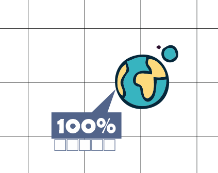 Рисунок 2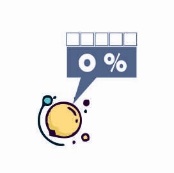 Рисунок 3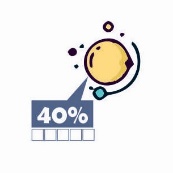 Рисунок 4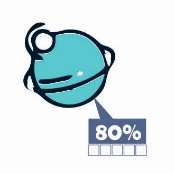 Рисунок 5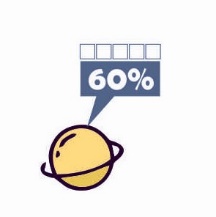 Рисунок 6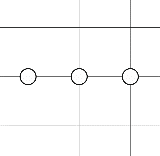 Рисунок 7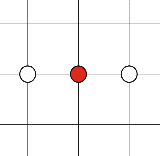 Рисунок 8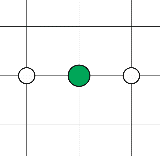 Рисунок 9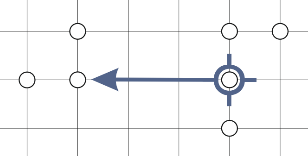 Рисунок 10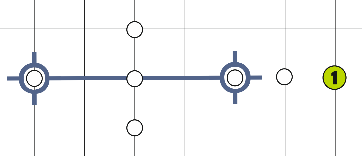 Рисунок 11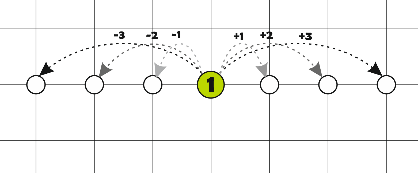 Рисунок 12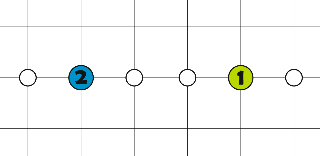 Рисунок 13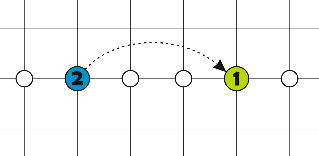 Рисунок 14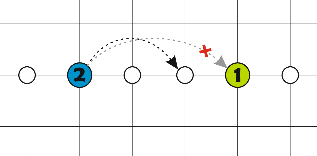 Рисунок 15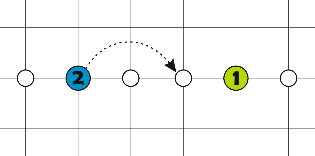 Рисунок 16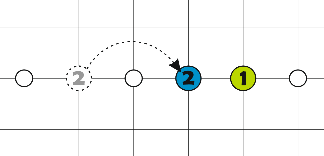 Рисунок 17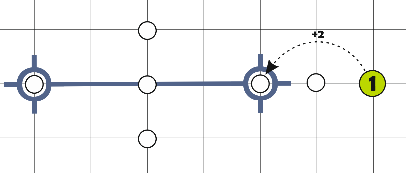 Рисунок 18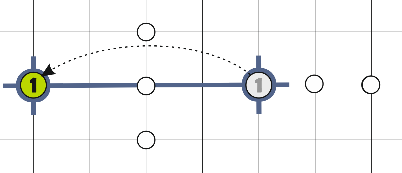 Рисунок 19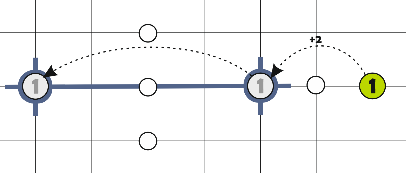 Рисунок 20Ежедневная запись хода организаторами Ежедневная запись хода организаторами Ежедневная запись хода организаторами Ежедневная запись хода организаторами Ежедневная запись хода организаторами Ежедневная запись хода организаторами Ежедневная запись хода организаторами Ежедневная запись хода организаторами Экипаж08.06.1708.06.1708.06.1708.06.1708.06.1708.06.17ЭкипажОценкаПриходРасходХод№ обст-ваИтог7Гравити-фоллс (Gravity-falls)6Восток 65Сокол тысячелетия 4Лунтики3Неуловимый летающий отряд (НЛО)2Энтерпрайз1Спутник 1957ДЕНЬМЕРОПРИЯТИЕДень знакомств1 день (8 июня)Организационные мероприятия по приему детей и распределению по отрядам и размещению;Инструктаж по технике безопасности;Игра на знакомство с лагерем «Прямая связь»;Просмотр фильма Открытие лагеря2 день (9июня)Подготовка к открытию лагерной смены (выбор актива, название отряда, девиз); Открытие лагерной смены «Космо-start»Пожарная ЭвакуацияЯрмарка идейИгра «Крокодил» (I тур)Дискотека День спартакиады3 день (10 июня)Открытие Межгалактических спортивных игрИгра «Крокодил» (II тур)Конкурс песен 4 день (11июня)Конкурс песен «Мы дети галактики»Игра «Крокодил» (III тур, финал)Первенство по лёгкой атлетикеДень России5 день (12июня)Игра «Россияне в космосе»Математический лабиринт «Весёлые старты»День космической моды 6 день (13 июня)Конкурс костюмов «Космическое дефиле»Игра «Шляпа» (I тур)Первенство по лёгкой атлетикеДень безопасности 7 день (14 июня)Брейн-ринг по теме «Число 12»Игра по ПДД «Безопасное колесо»Мисс Вселенная8 день (15июня)Шоу-программа «Мисс Вселенная»Первенство по пионерболуИгра «Шляпа» (II тур)День инопланетян9 день (16 июня)Конкурс «Красноречия»Первенство по пионерболуИгра «Шляпа» (финал)День танца10 день (17 июня)Игровая программа «Космо-disco»Игра «Табу» (I тур)Первенство по футболуДень встречи с родителями11 день (18 июня)Концертная программа «Встреча с братьями по разуму»Мастер-классыИгра «Табу» (финал)Просмотр фильмаДень красок12 день (19 июня)Конкурс «Яркая жизнь»Игра «Табу» (II тур)Первенство по футболуДень  13 день (20 июня)Шоу-программа «Герои Галактики»Турнир АрхимедаИгра «Ночной дозор»День сказки14 день (21июня)Галактические сказкиБрейн-ринг по теме «Деревья»Первенство по баскетболуИгра «Пойми меня» (I тур)День памяти15 день (22 июня)Торжественная линейка «Мы помним и гордимся»«Строки, опаленные войной» (стихи и песни военных лет)Викторина «Что ты знаешь о войне?»Первенство по волейболуКинофестиваль16 день (23 июня)Кинофестиваль «Звездный дождь»Первенство по баскетболуИгра «Пойми меня» (II тур)День рекордов Галактики17 день (24 июня)Шоу рекордов ГалактикиПервенство по волейболуИгра «Пойми меня» (финал)День  Науки18 день (25 июня)Шоу профессора НиколяПервенство по волейболуВыставка творческих работБизнес день 19 день (26 июня)Космическая ярмаркаБрейн-ринг по теме «Зелёный»Игра по математике «Космическая регата»Закрытие Межгалактических спортивных игрЗакрытие лагеря20 день (27июня)Закрытие лагерной смены «Космо-stоp»КарнавалПрезентация своей планетыДень отъезда21 день (28 июня)Альбом эмоций «Я люблю лагерь»!